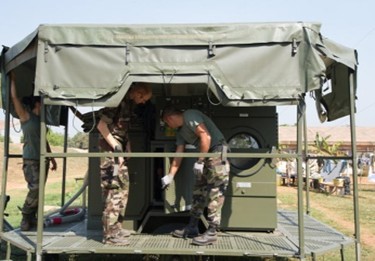 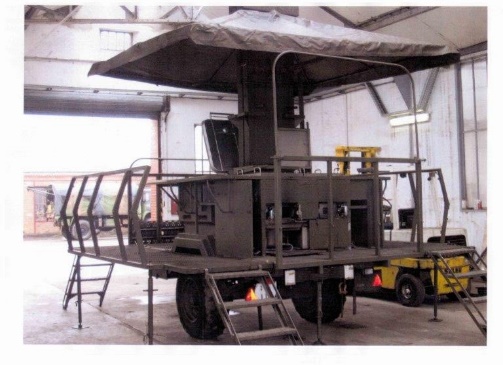 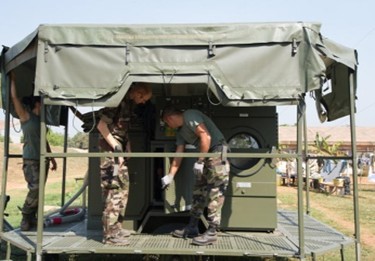 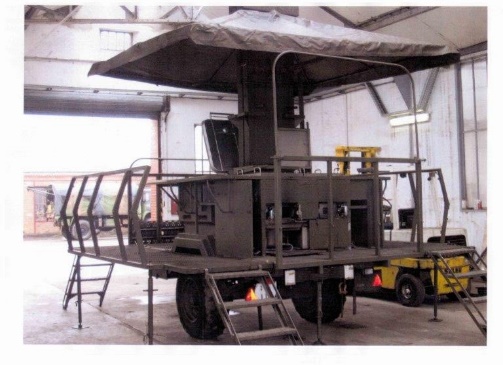 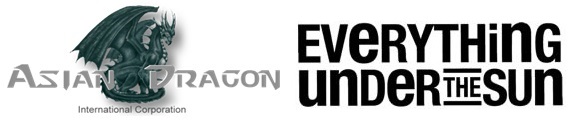 TOUS LES PRODUITS SONT ENTIEREMENT REVISES, CONTROLES : vidange, changement de filtres, courroies et pneus si nécessaire.RENAULT TRM 2000Version TT avec bâches, ridelles et banquettes22 500 EUR EX WORKSLe Renault TRM2000 est un véhicule militaire français toutes roues motri- ces conçus pour les missions de sou- tien en terrain difficile. Le TRM2000 peut transporter 2.5 tonnes de charge utile. Il possède des ponts portiques à double démultiplication. Sa rampe limite en charge est de 50% et son dévers de 30%. Il peut faire des pas- sages de gué de 80 centimètres.PTAC: 6 100 kg - Puissan- ce max: 117cv - Transmis- sion par boîte de transfert 2 rapports, 5 vitesses - Moteur 4 cylindres turbo compressé (type MAN 720)Vitesse max: 80 km/h100PIECES DETACHEES TRM 2000 OU ACMAT VLRAFreinage:4 cylindres de roues4 mâchoires frein avant4 mâchoires frein arrière1 maître-cylindre6 850 EUR EX WORKSFiltration:Filtre à huileFiltre à airFiltre à gazoleFiltre hydrauliqueEmbrayage :1 mécanisme1 disque1 butée1 câble4 x Courroies1 Roue neuve complète (pneu + jante)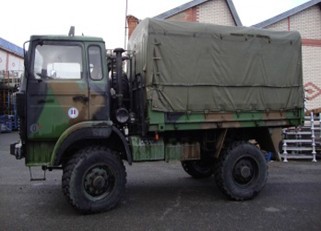 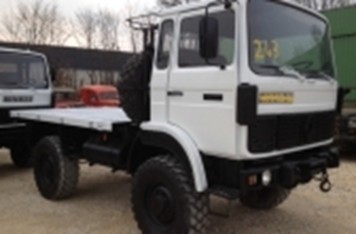 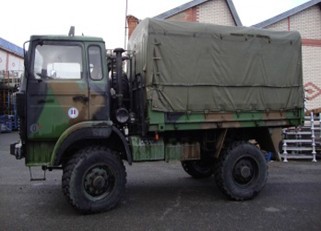 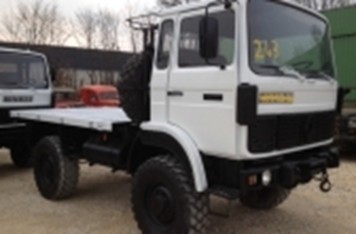 RENAULT TRM 2000Version plateau21 500 EUR EX WORKSLe Renault TRM2000 est un véhicule militaire français toutes roues motri- ces conçus pour les missions de sou- tien en terrain difficile. Le TRM2000 peut transporter 2.5 tonnes de charge utile, notamment des shelters (abris en dur sur plateau) de 10 à 15 pieds. Il possède des ponts portiques à dou- ble démultiplication. Sa rampe limite en charge est de 50% et son dévers de 30%. Il peut faire des passages de gué de 80 centimètres.PTAC: 6 100 kg - Puissan- ce max: 117cv - Transmis- sion par boîte de transfert2 rapports, 5 vitesses -	10Moteur 4 cylindres turbo compressé (type MAN 720)Vitesse max: 80 km/h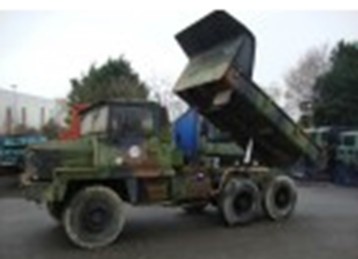 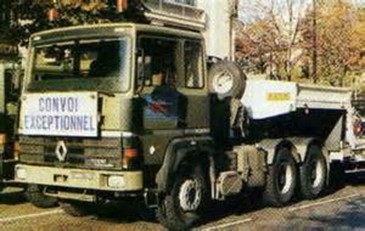 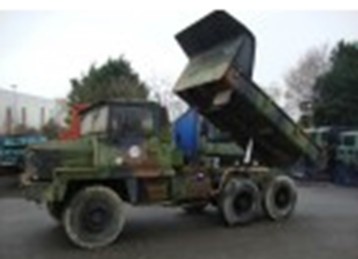 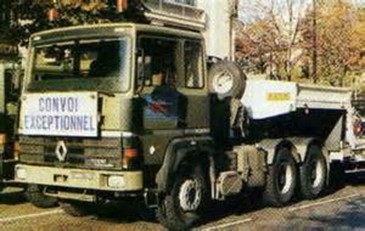 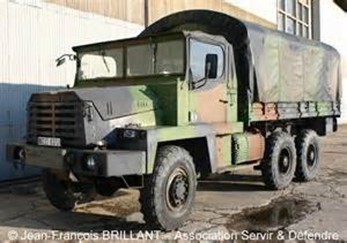 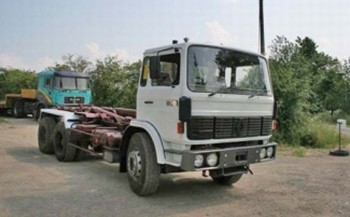 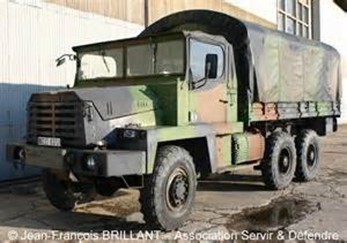 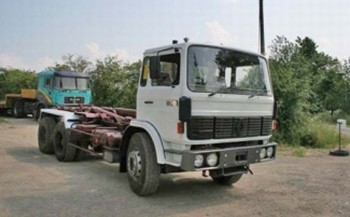 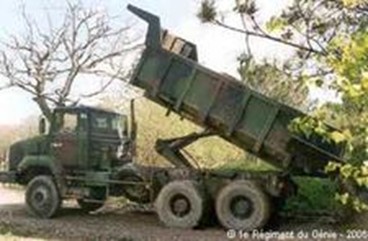 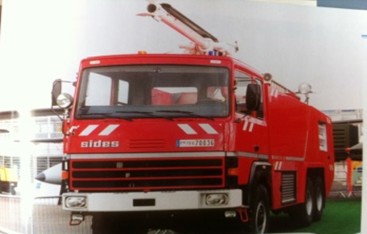 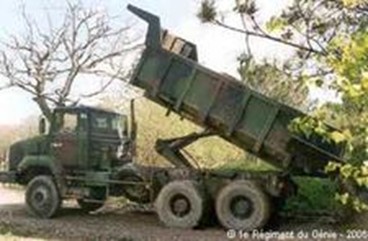 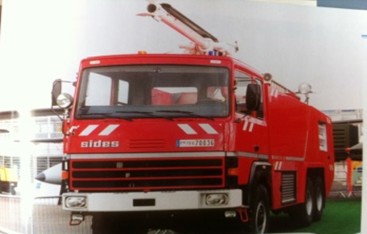 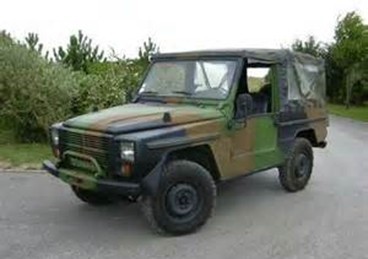 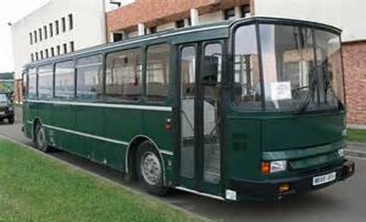 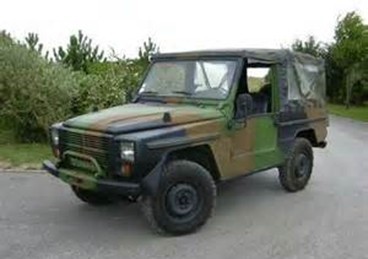 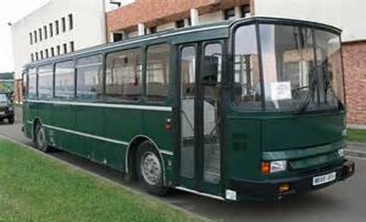 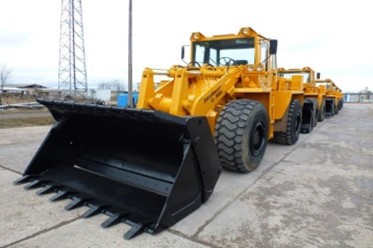 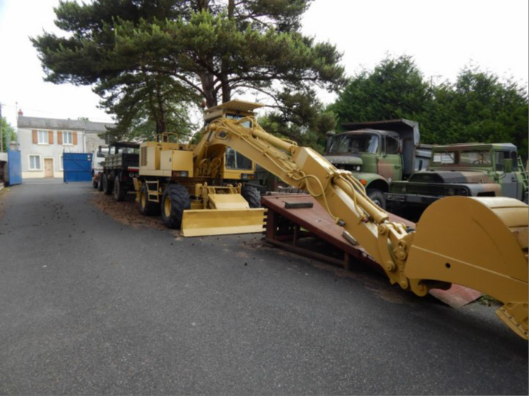 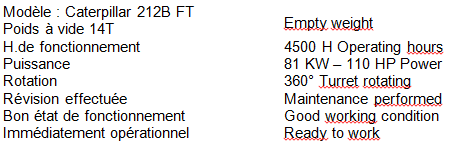 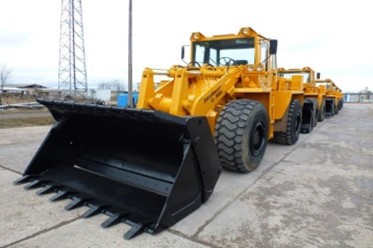 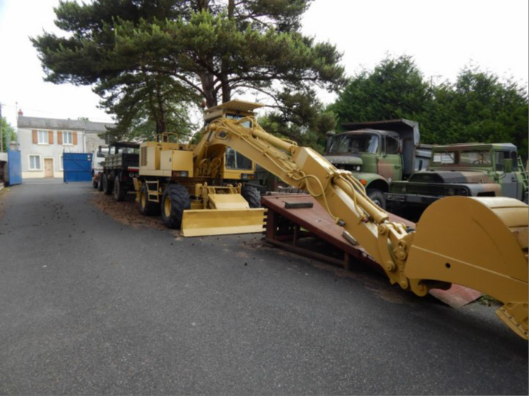 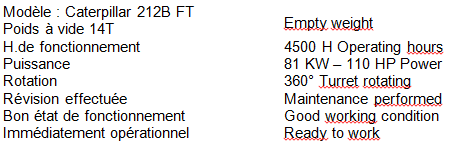 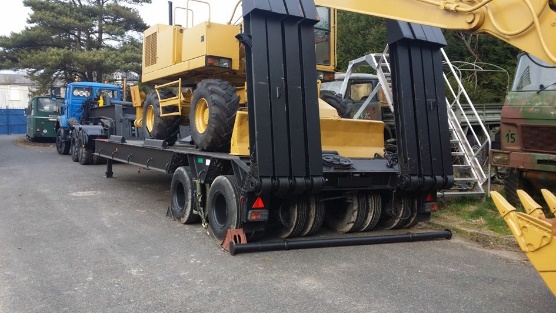 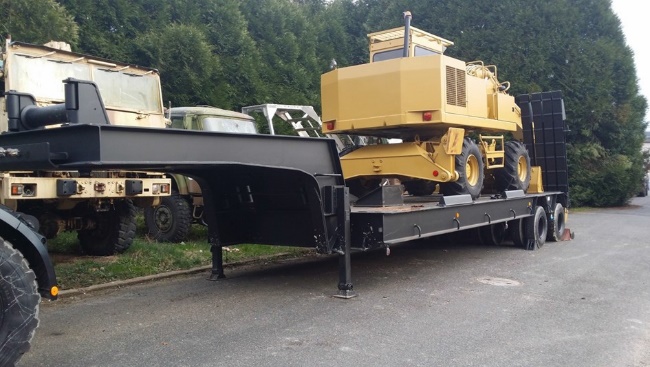 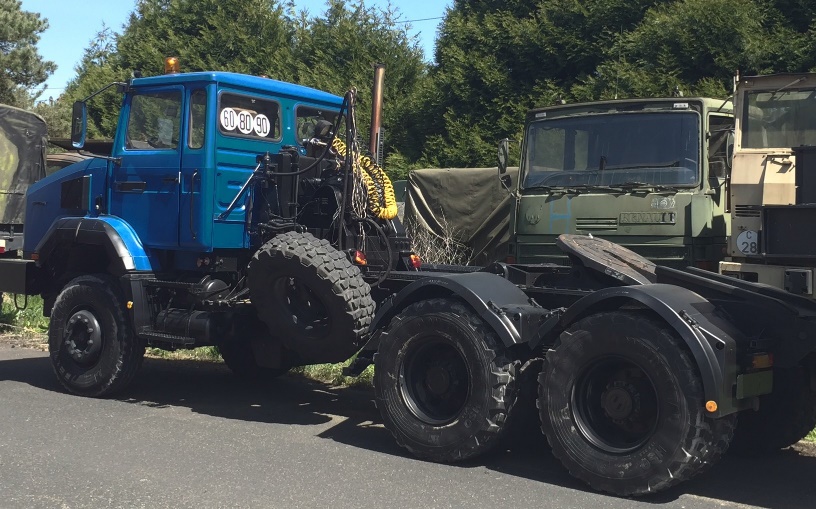 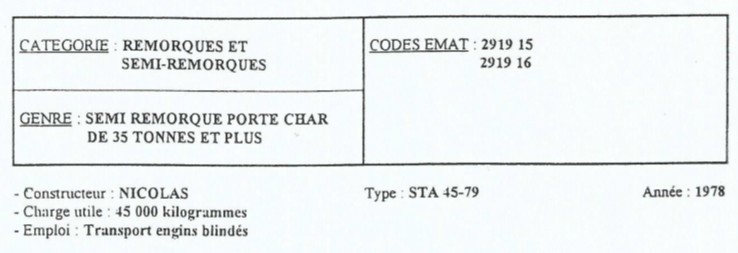 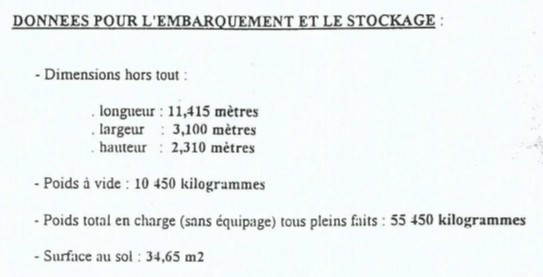 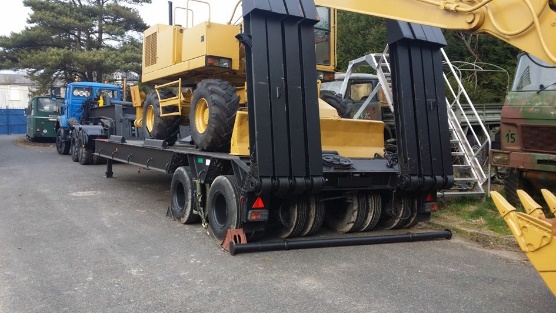 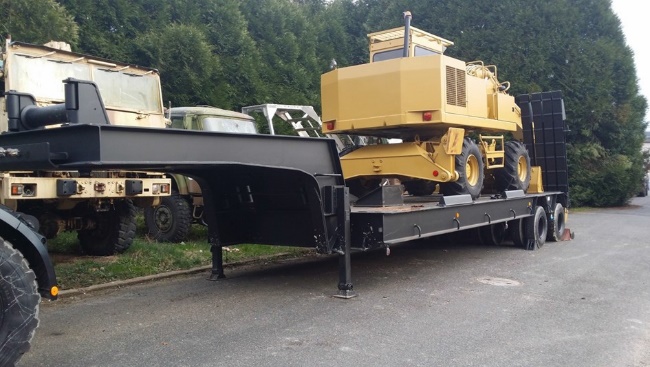 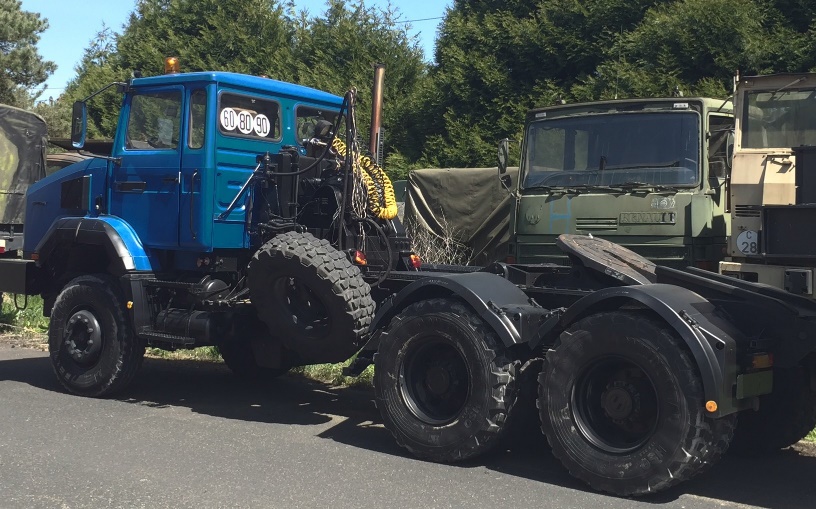 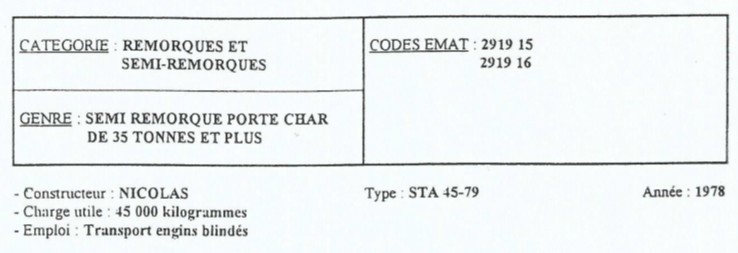 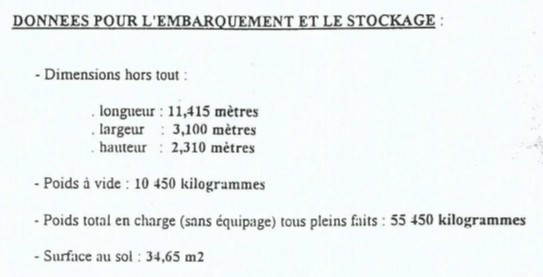 TRACTEUR CBH 380 + PORTE ENGINS NICOLAS ST 45Année : 1989 Peinture neuve (noir) 6 000 Kms72 000 € (camion + remorque)EX WORKS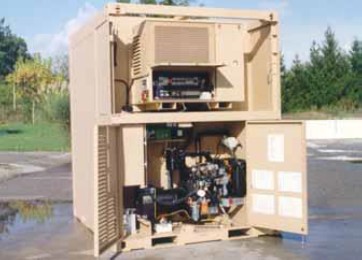 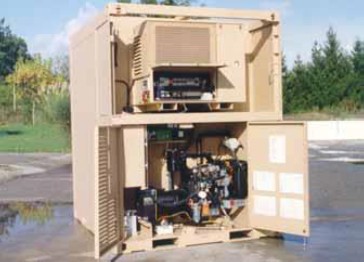 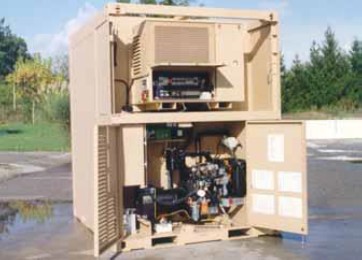 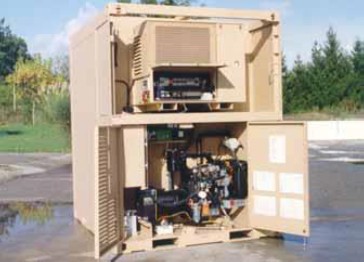 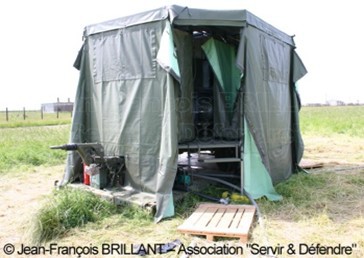 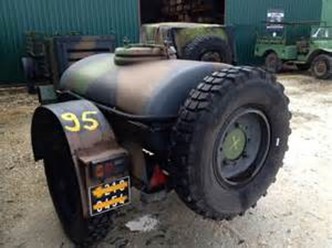 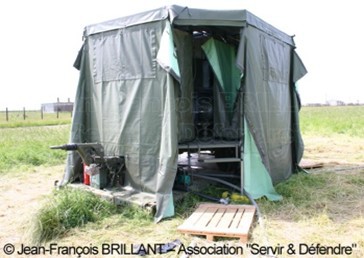 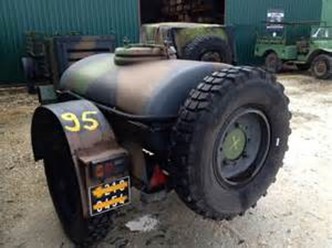 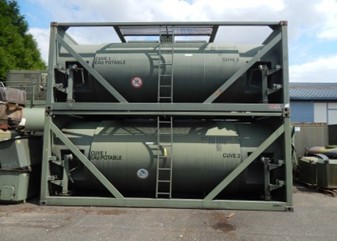 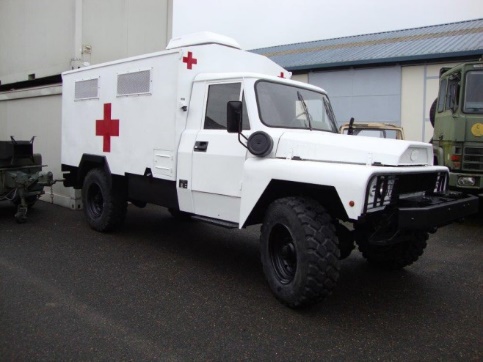 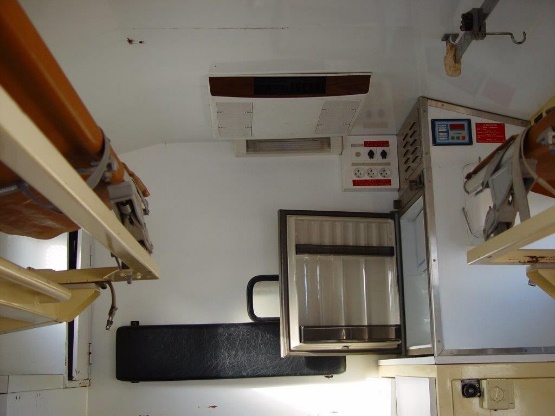 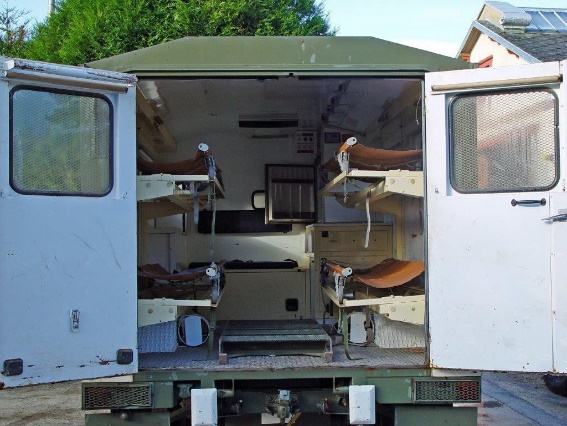 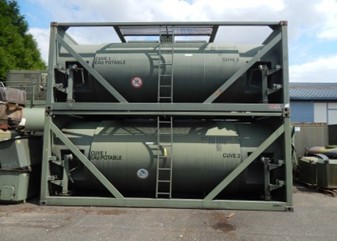 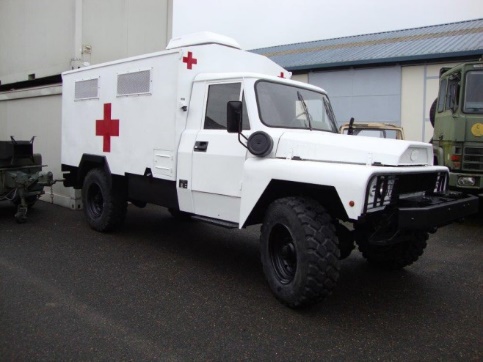 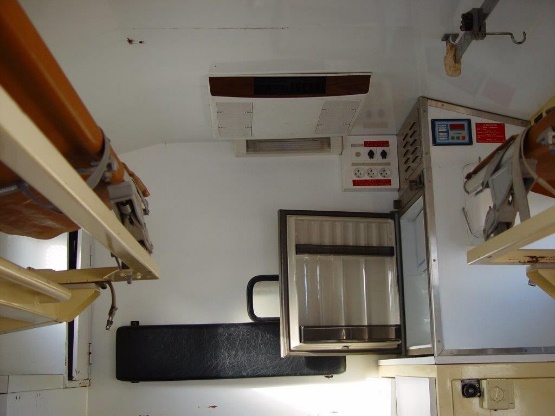 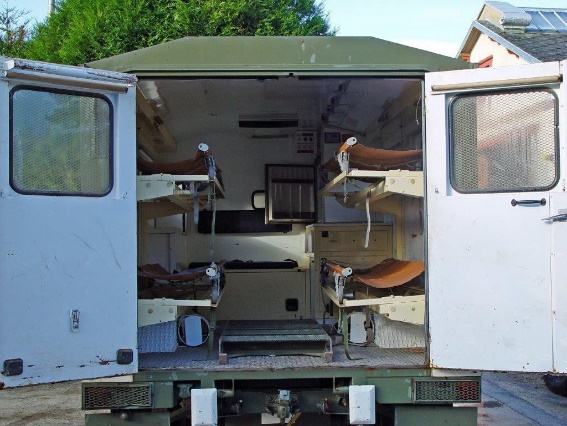 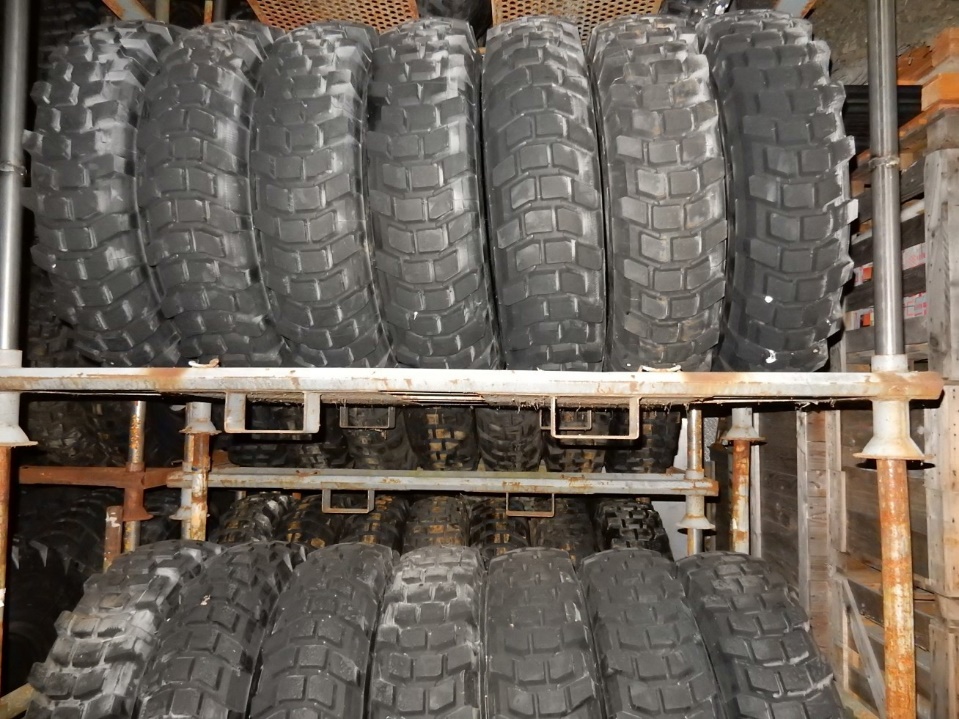 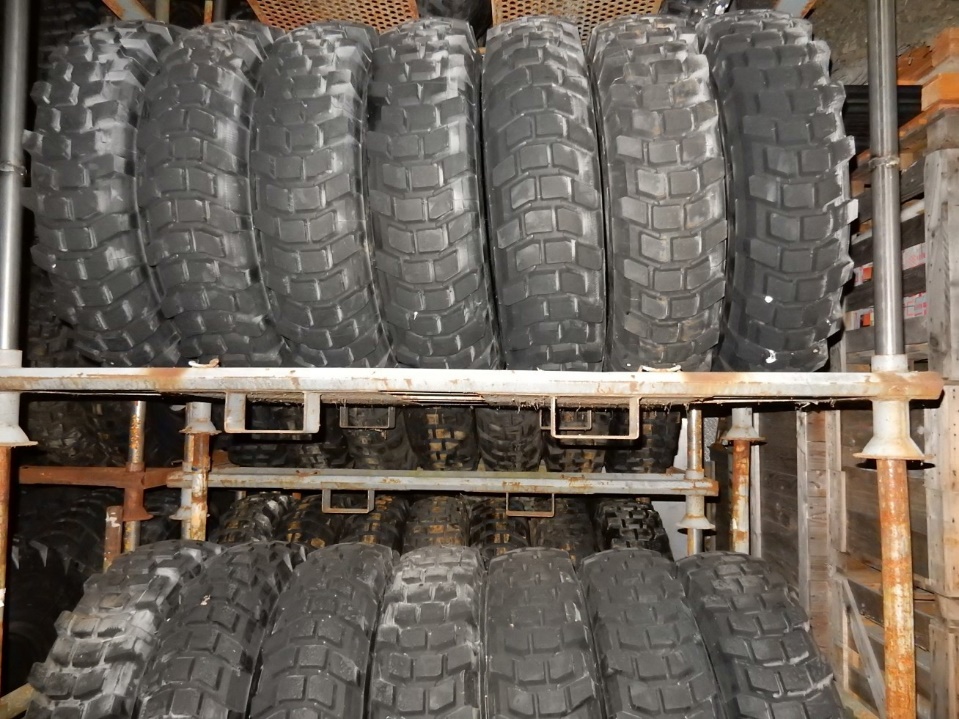 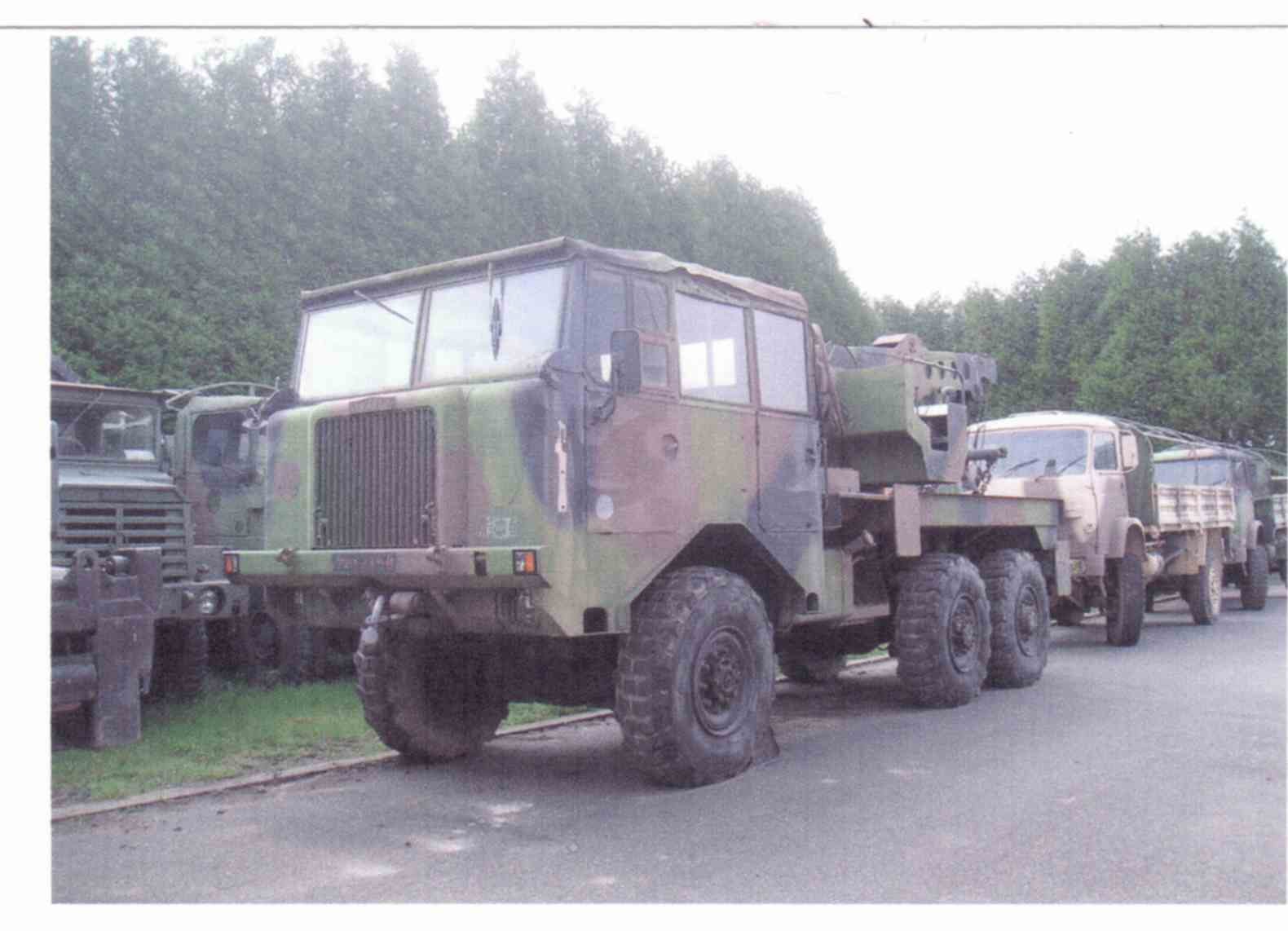 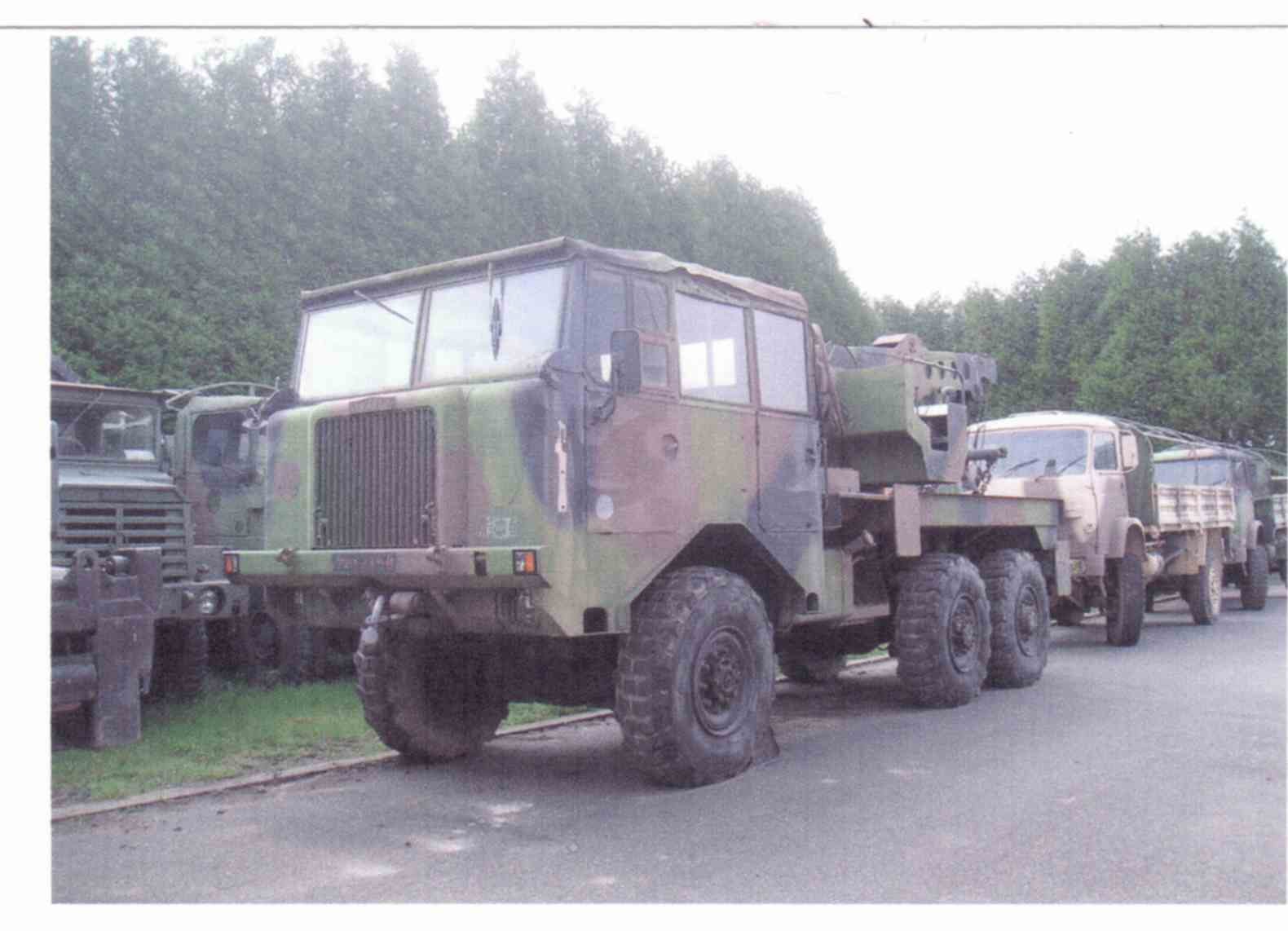 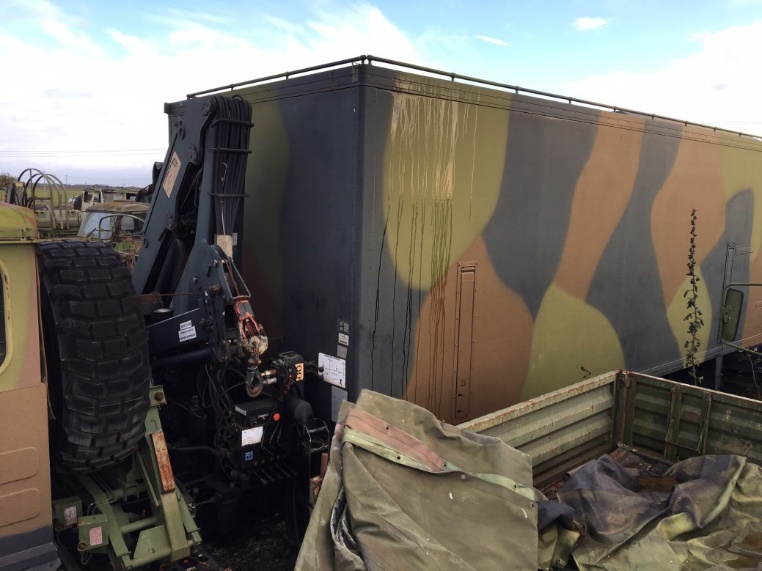 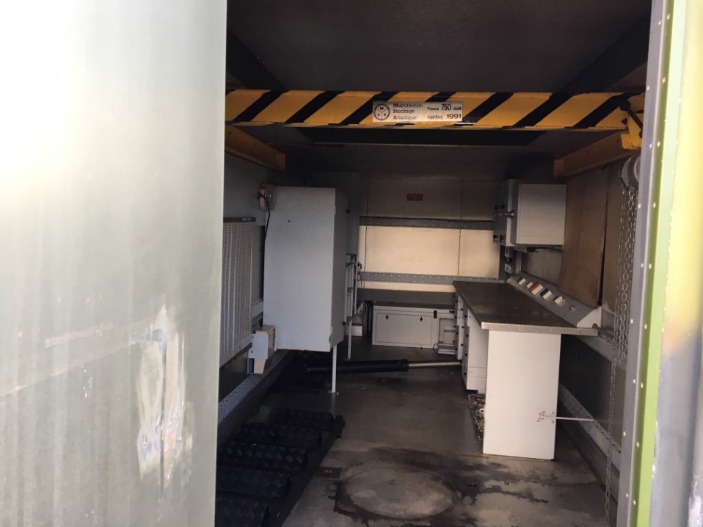 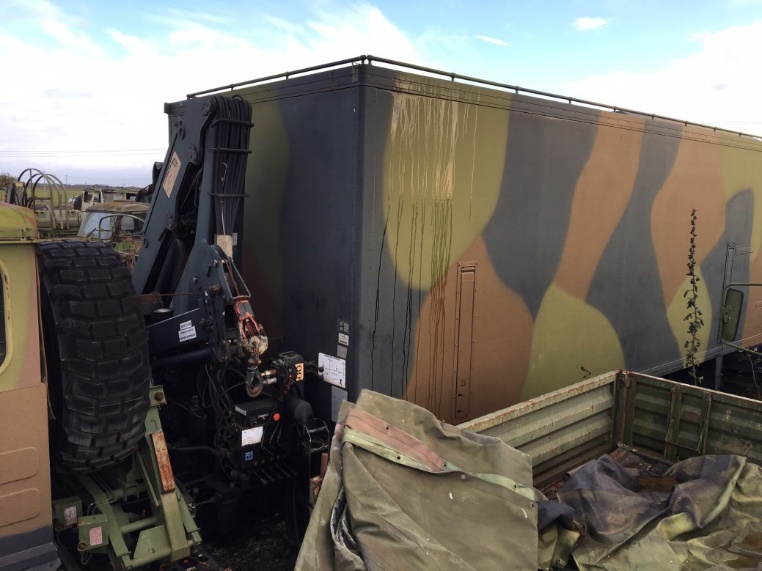 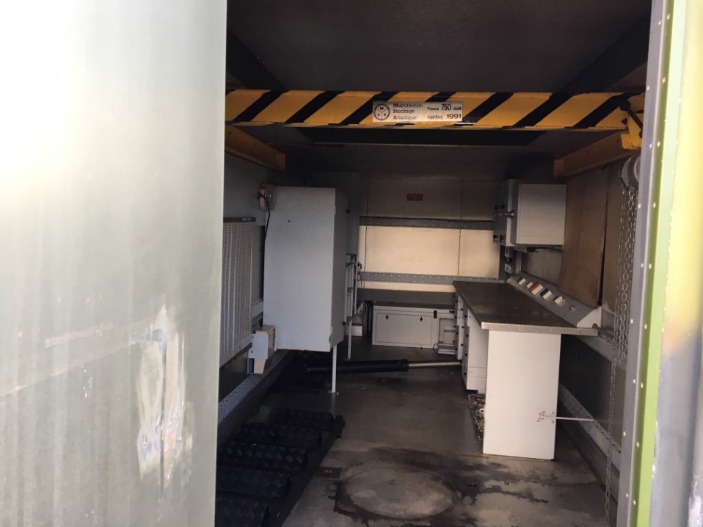 REMORQUE LAVERIE26 400 EUR EX WORKSLa laverie de campagne RLS 2000, Unité de Traitement du Lingeen Cam- pagne (UTLC) est une des compo- santes du "Module 150 hommes"-  Elle permet le traitement complet (Lavage, Essorage, Séchage). Ses équipements ont été étudiés, dés l'ori- gine, pour résister à une utilisation intensive sur le terrain. 4 programmes préenregistrés de lavage et séchage, dont 1 adapté au linge hospitalier, simplifient son utilisation. Equipé de brûleurs poly combustible (gazole, kérosène, TRo)- Déploiement en - de 30 mn par 2 hommes.1 machine à laver 1 essoreuse1 séche linge1 surpresseur500 litres par cycle Autonomie: 24 heures par le groupe électrogène Poids: 3 000kgL: 5.9 x l: 3.53 m en mar- che12REMORQUE CUISINE ROULANTECR15023 500 EUR EX WORKSUn bloc de cuisson central ergonomi- que, tout inox, réunit deux grandes marmites multifonctions, deux fours gastronomes 2/1, deux larges pla- ques chauffantes, un gril rainuré et de nombreuses tables de travail. Brû- leurs polycombustibles - Unité très mobile montée sur une remorque tout chemin, transportable par voies mari- time et aérienne - Ensemble de res- tauration complet est obtenu en ac- couplant les remorques cuisines et frigorifiques.5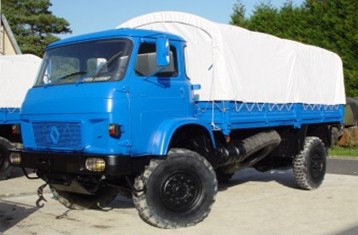 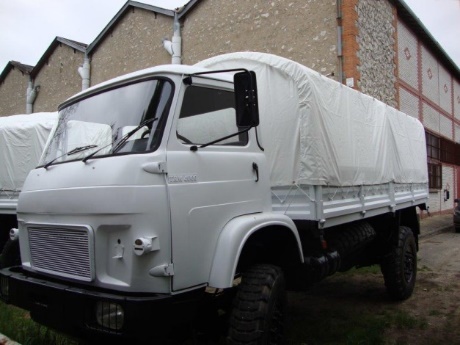 RENAULT TRM 4000Version TT avec bâches, ridelles et banquettes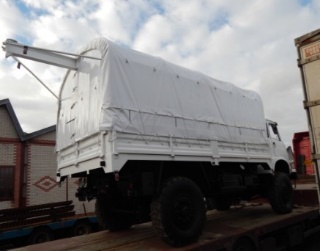 22 800 EUR EX WORKSLe SMB (8 tonnes de charge utile) fut construit par Saviem en 1967 jusqu'en 1975 en version porteur de 12.3 ton- nes de poids total en charge (P.T.C) et en tracteur routier MB T de 19 ton- nes de poids roulant (P.T.R) ou SMB TY de 21.5 tonnes de P.T.R. La cabine devient basculante (type 812). Le SMB existe en plateau nu, à ridelles et bâ- ché ou en benne avec des empatte- ments de 3m; 3.5; 4m; 4.5 et 5.3.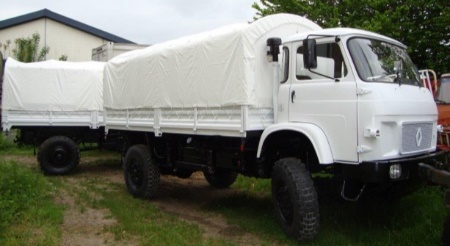 PTAC: 6 100 kg - Puissan- ce max: 135cv - Transmis- sion par boîte de transfert 2 rapports, 5 vitesses - Moteur 4 cylindres turbo compressé (type MAN 597)Vitesse max: 80 km/h0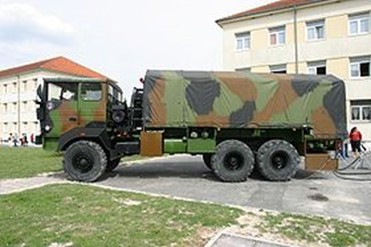 RENAULT TRM 10000Versions Plateau Bras Ampiroll - Tracteur52 000 EUR EX WORKSMis en circulation en 1994, ce véhicule toutes roues motrices (6x6) est destiné au transport de matériels. Avec une motorisation diesel suralimentée, il développe une puissance de 320 CV. Le TRM 10 000 peut atteindre une vi- tesse de 80 km/h. Il est équipé d'une boîte de vitesses manuelle de 9 rap- ports. Son moteur diesel est alimenté en gasoil ou carburéacteur à partir de 2 réservoirs d'une capacité de 250 li- tres chacun.Poids à vide: 13 540 kg Poids Total autorisé: 29 000 kgLongueur: 9.31 mLargeur: 2.5 mHauteur: 3.32 m3BERLIET CBH 280/380/340/350Benne Avec peinture41 900 EUR EX WORKSType : CBH 280 6x4  Année : 1988 Châssis : RVI -Equipement : MARRELCharge utile : 13 000 kilogrammes Nombre de places (équipage) ! 3Nbre personnels équipés pouvant être transportés en + de l'équipage : 0 Emploi : transport terre, gravier, sableDimensions hors tout : Longueur : 8.525 mètresLargeur : 2.448 mètresHauteur : 3.000 mètresEmpattement : 3.90 mètres + 1.35 mètre Voie avant : 2.042 mètresPoids à vide (sans équipage) tous pleins faits: 11 820 KGPoids total en charge (sans équipage) tous pleins faits: 26 000 KG Surface au sol : 20.96 m2Type : CBH 280 6x4  Année : 1988 Châssis : RVI -Equipement : MARRELCharge utile : 13 000 kilogrammes Nombre de places (équipage) ! 3Nbre personnels équipés pouvant être transportés en + de l'équipage : 0 Emploi : transport terre, gravier, sableDimensions hors tout : Longueur : 8.525 mètresLargeur : 2.448 mètresHauteur : 3.000 mètresEmpattement : 3.90 mètres + 1.35 mètre Voie avant : 2.042 mètresPoids à vide (sans équipage) tous pleins faits: 11 820 KGPoids total en charge (sans équipage) tous pleins faits: 26 000 KG Surface au sol : 20.96 m212TRACTEUR Renault R390Tracteur sans remorque39 500 EUR EX WORKSLe R390 remplace le R370 avec le moteur diesel V8 type MIVR 08.35.30 de 389 CV et de 14.88 litres, un tur- bocompresseur à air refroidi, une transmission B18 à 2x9 rapports et en option une boîte à 9 vitesses. Aussi, il est possible d'avoir une deuxième couchette et une suspension arrière à coussins pneumatiques. Il existe un porteur de 19 tonnes de P.T.A.C et un tracteur semi-remorque de 44 tonnes de P.T.R.A.2CAMION G260 + BENNE ALUAvec peinture26 000 EUR EX WORKS1BERLIET GBC 8KT CARGO19 600 EUR EX WORKSLe 6x6 GBC8KT transporte aussi bien des personnes (prévu pour le trans- port de stroupes de l'Armée Françai- se) que des matériels lourds ou des marchandises ansi qu'une version Lot7 (portique/Dépannage) - Moteur 5 cylindres 7900 cm3 (type MAGIC MK520).Peut franchir des gués de 1m20 - Ce camion mythique est incre- vable - Un outil de travail idéal, puis- sant et sérieux provenant de l'Armée Française.PTAC: 12 000kgCharge utile: 4 000kg PTRA: 20 000kgPoids à vide: 8 730kg Puissance max: 125 CVL: 7 280mm x l: 2 400mm x h: 3 180mm10RENAULT G290 EMPLIROLL41 900 EUR EX WORKSAvec bras de levage et plateau nu - Bras de levage permettant de tirer un conteneur et le hisser sir le plateau en le faisant rouler sur des galets à de- meure sur le véhiculeLes éventuels conteneurs sont en option et ne sont pas inclus dans le prix -1CBH 320 BENNE44 100 EUR EX WORKSLe CBH 320 6 x 4 est un camion benne de chantier, conçu pour l'ap- provisionnement et l'évacuation de matériaux. Il permet de transmporter tous types de matériaux, qu'ils soient conditionnés ou en vrac .Longueur: 8,40m; Largeur: 2,50M; Carburant: 250L de gazole; Vistesse max: 87 km/h; Autonomie: 850 km; Garde au sol: 30 cm; Ca- pacité d'emport: 8m33CAMION INCENDIE AEROPORT41 800 EUR EX WORKSLe 6x6 véhicule incendie pour aéro- port type VMA 72 AA avec éqipe- ments SIDES et réalisé sur chassus Thomas - Ce système dit "répartiteur modulateur de puissance à gestion électronique" permet au véhicule de se déplacer à 30 km/h sans obérer les performances de la pompe. Cette installation évite le recours à deux moteurs, l'un pour la mobilité de l'en- gin, le second pour la mise en oeuvre de l'appareillage de lutte incendie.6x6Débit pompe: 300 m3/h Pression: 14 bars3PEUGEOT P4PICKUP avec pare-brise rabattable20 000 EUR EX WORKSLe Peugeot P4 est un véhicule léger à quatre roues motrices produit par Peugeot et utilisé par l'armée françai- se. Bien qu'équipé et motorisé par Peugeot, ce véhicule est une varian- te du Mercedes Benz Classe G.Il peut transporter 4 personnes avec leur paquetage et un poste radio et a une aptitude au transport aérien et parachutage - Motorisation: Ess de 1971 cm3 / 79 CV - 3L / 170 CV &Diesel de 2498 cm3 (atmo) 70.5 / 76CV (suralimenté) 79 / 82,5 CV (2.5L suralimenté refroidi) 110 150 CV)BV manuelle de 4 AV + 1 ARPoids à vide: 1 750 kg Carrosserie Pick up avec pare brise rabattable Longueur: 4 200/4 650 chassis	Largeur:1 700 mmHauteur: 1 800 mm100BUS SAVIEM S45R19 600 EUR EX WORKSUtilisé par L'Armée Française par le transport de ses personnels - Le Sa- viem S45R est la dernière évolution de l'autocar Renault R4190 à moteur central AV (derrière l'essieu AV) hori- zontal (moteur couché) à 6 cylindres. Le S45R est équipé du moteur dièsel Allemand M.A.N D0836 de 7 litres et 165 CV-Motricité: 4x2 Energie: GasoilBV Manuelle: 6 vitesses Capacité: 45 places assi- sesL: 10.6 x l: 2.5 (m) PTC: 14.8T13TRACTEUR G340 TI + CITERNE 36 000 LAvec peinture71 000 EUR EX WORKS1TRACTEUR G340 TI + CITERNE 30 000 LAvec peinture69 000 EUR EX WORKS1PELLESAnnée 1994 Pneus neufs, peintureneuve41 000 EUR EX WORKSFabricant "CATERPILLAR" 212B FTFabricant "CATERPILLAR" 212B FT3CHARGEUR ARTICULE ZETTELMEYERAvec peinture51 000 EUR EX WORKSAvec treuil hydraulique de 40T- Equi- pé d'un moteur Berliet , KW (hp) 185 (251 HP) - Réservoir de 450 litres de gasoil - Volume du godet entre 2.5 et2.7 m3.Longueur: 8.60m; largeur: 2.75m; hauteur: 3.40m - Poids en opération: 21.600 kg; Charge de bascule- ment: 13.500 kg11CONTAINER FRIGORIFIQUE 5 M317 000 EUR EX WORKSAssemblé par 3 containers, se trans- forme ainsi en un ensemble de 20', et sa capacité lui permet de soutenir environ 150 personnes sur la base  de 2 ravitaillements par semaine. Il est en général déployé en zone inter- médiaire entre la base Logistique et la ligne de front - Dans une utilisation civile, accompagne tous les chan- tiers, festivités ou sur intervention extérieure- Complètement autonome (Groupe électrogène "40h"et machi- ne à froid - Volume réfrigéré: 3 m3Dimensions (Lxlxh): 2.438x2.018x2.591mPoids: 585 kgCarburant: Gazole & FX63 Fluide: R404 A ( 1,6 kg) Puissance frigorifique: 600 W10CONTAINER FRIGORIFIQUE 3 M316 000 EUR EX WORKSAssemblé par 3 containers, se trans- forme ainsi en un ensemble de 20', et sa capacité lui permet de soutenir environ 100 personnes sur la base  de 2 ravitaillements par semaine. Il est en général déployé en zone inter- médiaire entre la base Logistique et la ligne de front - Dans une utilisation civile, accompagne tous les chan- tiers, festivités ou sur intervention extérieure- Complètement autonome (Groupe électrogène "40h"et machi- ne à froid - Volume réfrigéré: 1 m3Dimensions (Lxlxh): 2.41x1.012x1.79m10REMORQUE DOUCHES24 730 EUR EX WORKSLa remorque douche RD-3000 per- met de satisfaire, en 2 heures, aux besoins d'hygiène corporelle de 150 hommes. Elle comporte huit cabines de douche et deux lavabos extérieurs totalisant 12 points de distribution d'eau. La température est régulée automatiquement dans une plage allant de 35°C à 42°C. Equipée d'un générateur électrique à fonctionne- ment permanent et de brûleurs poly combustibles, la RD 3000 est totale- ment autonome. Elle est aérotrans- portable, héliportable et peut être remorquée par tout véhicule poids- lourds.Mise en place: 30mn par 2 personnes.Plate forme couverte de 13m2, surélevée à 70 cm du sol.	Poidstotal: 3 000kgLongueur: 5.23 m Largeur HT: 2.09 m Hauteur position route:2.54 mGarde au sol: 0.34 m12REMORQUE 1 000 L5100 EUR EX WORKS9CITERNE 10 000 L22 500 EUR EX WORKSLa citerne 10000L ( 2 réservoirs ) est adaptée pour le transport et stockage d'eau potable potable. Fabriquée en acier inoxydable Z6 CN 10-09 (utilisé dans le domaine de la chirurgie et dans l'alimentaire) et spécialement traité intérieur "Isolemail rouge" ga- rantissant la qualité de l'eau - Ces citernes peuvent être stockées les unes sur les autres (ch.photos ci- dessous), être posées au sol et transportées par camion plateau am- pliroll.Poids: 15 000 kgContenance liquide: 10000 LDimensions en mètres: L:6xl2.4x2.2Plateau de 20 Pieds5AMBULANCE ACMAT39 375 EUR EX WORKSAMBULANCE BOXER 4X4 ET 4X2Avec peinture 15 000 € UNITE EX WORKSQuantité disponible : 2ACMAT 4X4Avec peinture Quantité dispo : 2042 000 € UNITE EX WORKSACMAT PC RADIOAvec peinture Quantité dispo : 150 000 € UNITE EX WORKSACMAT 6X6 Plateau Avec peinture Quantité dispo : 752 000 € UNITE EX WORKSCAMION FRIGO M130Avec peinture Quantité dispo : 126 000 € UNITE EX WORKSCHARIOT ELEVATEUR SALEV 3T16 500 € UNITE EX WORKSQuantité disponible : 1CHARIOT ELEVATEUR SALEV TT15Avec peinture 16 000 € UNITE EX WORKSQuantité disponible : 1ACMAT 4X4Avec peinture Quantité dispo : 2042 000 € UNITE EX WORKSPNEUS MICHELIN NEUFS 1200 X 20579 EUR / unités EX WORKSQuantité disponible : 500TRES TRES RARECAMION LOURD TBU CLDRepeint à la couleur de Gendar- merieCouleur RAL à confirmer Entièrement révisé Pneus neufsFiltres neufs63 000 € UNITE EX WORKSQuantité disponible : 2CAPACITE DE LEVAGE : 29 tonnes CAPACITE DE TREUILLAGE : 50 tonnesTRM 10 000 ATELIER+ GRUERepeint Entièrement révisé Atelier completToit télescopique électrique Palans intérieursGrue hydraulique58 850 € Unité EX WORKS